Pour être considéré comme complet, le dossier doit comporter :Un exemplaire daté et signé du présent formulaire qui est disponible sur le site internet de l’Autorité de contrôle prudentiel et de résolution (ACPR) accessible à l’adresse suivante : https://acpr.banque-france.fr/autoriser/procedures-secteur-banque/retrait-dagrement et les documents suivants :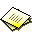 Une lettre officielle de votre établissement indiquant clairement sa volonté de renoncer à son agrément, son autorisation ou son enregistrement ou le cas échéant de changer de statut ;Les documents attestant de la décision de retrait par les organes sociaux de votre établissement tel que prévu par le droit applicable (décision d’AG, PV de CA, etc.)Dans les situations de cessation d’une activité bancaire ou financière réglementée ou 
de liquidation amiable :l’attestation des commissaires aux comptes datée et signée selon le modèle joint, certifiant notamment que votre établissement ne détient pas ou plus de fonds reçus du public ou de fonds appartenant à des détenteurs de monnaie électronique ou à des utilisateurs de services de paiement. Si votre établissement a désigné plusieurs commissaires aux comptes, l’attestation peut être signée par l’un des commissaires aux comptes qui devra informer préalablement les autres commissaires aux comptes de la nature et de l’objet de l’attestation et leur communiquer une copie de cette attestation ;Dans la situation de cessation d’une activité bancaire ou financière réglementée :les bilan, hors bilan et compte de résultat prévisionnels sur trois ans permettant de vérifier que l’établissement disposera de ressources suffisantes pour solder les opérations ;Dans la situation de liquidation amiable : les bilan, hors bilan et compte de résultat prévisionnels permettant de vérifier que l’établissement disposera de ressources suffisantes jusqu’à l’extinction complète des engagements relatifs aux opérations de nature bancaire ou aux services d’investissement ;Dans les situations de fusion par absorption, de scission ou d’apport partiel d’actif : un calcul des ratios prudentiels de l’établissement absorbant ou recevant l’activité dans le cas où l’impact est significatif ;Dans la situation de scission :la convention de cession des actifs et passifs ne pouvant être conservés par l’établissement après son retrait d’agrément ;Dans les situations de fusion par absorption ou d’apport partiel d’actif :le projet de traité de fusion, de scission, ou d’apport partiel d’actifs.Après examen du dossier, des documents complémentaires sont susceptibles de vous être demandés. Merci également de prendre connaissance de l’annexe à ce formulaire.Les documents, dûment remplis et signés, sont à adresser sur le portail autorisations :  https://acpr-autorisations.banque-france.frPréalablement, il convient de prendre attache avec la Direction des Autorisations :contactautorisations@acpr.banque-france.frDésignation de la société de financement, la société de tiers-financement, l’entreprise d’investissement, l’établissement de paiement, le prestataire de services d’information sur les comptes ou l’établissement de monnaie électronique qui sollicite son retrait d’agrément, d’autorisation ou d’enregistrementPersonne chargée de la préparation du dossierAutres contributeurs à la préparation du dossierPersonne qui assure la responsabilité du dossierSignatureRetrait d’agrément, d’autorisation ou d’enregistrementMotif du retrait :Informations sur le retrait d’agrément, d’autorisation ou d’enregistrementDernier exercice certifié :CIB repreneur, si applicable :Date juridique de l’absorption prévue, si applicable :Contenu de la demande d’autorisationSi votre demande de retrait d’agrément, d’autorisation ou d’enregistrement vous amène à solliciter d’autres autorisations auprès de l’ACPR, veuillez cocher la case correspondante et apporter les précisions demandées :Motif et modalités du retrait d’agrément, d’autorisation ou d’enregistrementQuelle est l’incidence du retrait sur les effectifs employés par l’établissement ?Les instances représentatives du personnel ont-elles été ou devront-elles être informées ?Si oui, précisez la ou les dates de leur consultation et le contenu de l’avis :En cas d’appartenance à un groupe, préciser les impacts du retrait d’agrément de votre établissement sur le groupe auquel il est rattaché, y compris en matière de stabilité financière :Votre établissement est-il redevable de pénalités administratives, disciplinaires ou judiciaires auprès d’une autorité ?  Si oui, précisez la nature et le montant :Votre établissement est-il titulaire de compte ouverts auprès d’une banque centrale ?Si oui, apportez des détails :1. Demande motivée par l’arrêt des activités réglementéesPrécisions à apporter si votre demande correspond à l’une des situations énumérées au point 1.1 ou 1.2 : ouPrécisez les motivations qui conduisent votre entreprise à mettre fin à l’exercice de ses activités réglementées.Votre établissement détient-il des fonds reçus du public, au sens de l’article L. 312-2 du 
Code monétaire et financier ?Si oui, précisez la nature des fonds, le montant et le nombre de comptes clients :Votre établissement détient-il des fonds d’utilisateurs de services de paiement et/ou des fonds de détenteurs de monnaie électronique ?Si oui, précisez la nature des fonds, le montant et le nombre de comptes clients :Votre établissement détient-il des engagements donnés à la clientèle pour lesquels il existe un monopole d’octroi réservé, aux sociétés de financement ou sociétés de tiers-financement ?Si oui, précisez la nature des engagements et leur montant :Si votre établissement est teneur de comptes-conservateur, détient-il des titres de sa clientèle ?Si oui, précisez la nature des comptes titres et leur montant :Si votre établissement détient des comptes, des titres ou des engagements de hors bilan décrits ci-dessus, précisez les actions envisagées pour l’information de la clientèle :Votre établissement dispose-t-il à son passif de titres émis par lui non négociables sur un marché réglementé ?Votre établissement a-t-il délivré des moyens de paiement à sa clientèle (chéquiers, cartes, virements, etc.) ?Précisez le nombre de clients concernés, par types d’instruments le cas échéant, et en donnant une estimation des montants en circulation à la date sollicitée du retrait d’agrément :Précisez les actions envisagées pour informer la clientèle sur la fin de validité des instruments de paiement :Votre établissement a-t-il conclu une convention de cession des comptes de sa clientèle à un ou plusieurs autres établissements agréés ?Si oui, veuillez préciser pour chacun d’entre eux :La dénomination sociale de l’établissement signataire de la convention de cession :Indiquez si votre établissement a des litiges en cours (préciser les litiges significatifs), si ceux-ci sont provisionnés et si des provisions complémentaires sont nécessaires dans le contexte du retrait d’agrément :Si la personne morale subsiste à l’issue du retrait d’agrément, savez-vous dès à présent quelle sera sa nouvelle dénomination sociale ?Si oui, indiquez la nouvelle dénomination sociale :Précisez à quelle date les organes sociaux de l’entreprise se prononceront sur le changement de dénomination :2. Demande motivée par la reprise des activités réglementées par un ou plusieurs autres établissementsPrécisions à apporter si votre demande correspond à l’une des situations énumérées aux points 2.1 à 2.4 :Dénomination sociale de la société à qui l’activité réglementée est apportée :Code interbancaire (CIB) de la société qui reprend l’activité réglementée :La reprise des activités de votre établissement implique-t-elle pour la société absorbante de modifier le périmètre de ses activités ?Si oui, indiquez ci-dessous la ou les nouvelles activités exercées :Remarque : dans le cas où ces activités ne sont pas prévues par la définition de l’agrément de cette société, il lui revient de déposer une demande de modification du périmètre de son agrément auprès de l’ACPR.La société absorbante prévoit-elle de modifier sa dénomination sociale ?Si oui, indiquez ci-dessous la nouvelle dénomination de la société absorbante :Précisez à quelle date les organes sociaux de la société absorbante se prononceront sur ce changement de dénomination :Dans ce cas, la société absorbante devra solliciter l’autorisation auprès de l’ACPR.En cas de fusion, indiquez le nom et les coordonnées du ou des gestionnaires de systèmes de paiement et de règlement-livraison d’instruments financiers de l’établissement absorbé :En cas de retrait d’agrément emportant une fusion de sociétés, votre établissement souhaite-t-il conserver le(s) CIB de(s) (l’) établissement(s) absorbé(s) ? Si oui, préciser :3. Demande motivée par un projet de modification de l’agrément, de l’autorisation ou de l’enregistrement de l’établissementPersonne signataire du dossierCette déclaration doit être signée par la personne qui assure la responsabilité de la demande de retrait d’agrément, d’autorisation ou d’enregistrement.La demande doit être formulée par l’un des dirigeants effectifs de l’établissement, au sens des articles L. 511-13, L. 522-6, L. 522-11-2-II L. 526-8, et L. 532-2 et R. 518-72 du Code monétaire et financier.En ma qualité de dirigeant effectif, j’ai l’honneur de vous faire parvenir ci-joint les renseignements demandés par l’Autorité de contrôle prudentiel et de résolution concernant la demande de retrait d’agrément, d’autorisation ou d’enregistrement de      [nom de l’établissement].Je certifie que ces renseignements sont sincères et fidèles et qu’il n’y a pas, à ma connaissance, d’autres faits importants dont l’Autorité de contrôle prudentiel et de résolution doive être informée.Je m’engage à procéder aux opérations nécessaires afin d’adapter l’objet social et de modifier la dénomination sociale de      [nom de l’établissement] dès qu’il aura perdu sa qualité d’établissement agréé, autorisé ou enregistré.SignatureSur la base de la situation territoriale arrêtée à [date du dernier reporting adressé à l’ACPR] ou de la balance générale arrêtée à [date d’arrêté ne correspondant pas à une date de remise d’états à l’ACPR], nous certifions que [nom de l’établissement] ne détient pas :de fonds reçus du public au sens de l’article L. 312-2 du Code monétaire et financier ;de fonds de détenteurs de monnaie électronique conformément l’article L. 526-17 du Code monétaire et financier ;de fonds d'utilisateurs de services de paiement conformément l’article L. 522-11 du Code monétaire et financier ;de titres ou autres instruments financiers appartenant au public ;de titres émis par lui non négociables sur un marché réglementé ;d’engagements donnés à la clientèle pour lesquels il existe un monopole d’octroi réservé aux sociétés de financement.Fait à       le      Signature du commissaire aux comptes ANNEXE ADans quels cas solliciter un retrait d’agrément, d’autorisation ou d’enregistrement auprès de l’ACPR ?Si l’établissement intervient en France via le libre établissement ou la libre prestation de services, la cessation de ses activités en France n’entre pas dans la présente procédure de retrait d’agrément ou d’autorisation. 
Les démarches à effectuer sont présentées sur le site internet de l’ACPR.Préalablement à l’envoi d’une demande de retrait d’agrément, d’autorisation ou d’enregistrement, nous vous invitons à prendre contact avec l’ACPR. Il importe en effet de mesurer l’impact de l’opération envisagée et de s’assurer que le calendrier et les modalités prévus sont adéquats.La procédure applicable aux retraits d’agrément des sociétés de financement, et des entreprises d’investissement est régie par l’article L. 532-6 du Code monétaire et financier et par les arrêtés du 4 décembre 2017 :relatif à l’agrément, aux modifications de situation, au retrait de l’agrément et à la radiation des sociétés de financement, ainsi qu’aux obligations déclaratives de certains établissements financiers ; etrelatif à l’agrément, aux modifications de situation, au retrait de l’agrément et à la radiation des entreprises d’investissement et des établissements assimilés.La procédure applicable aux retraits d’autorisation des sociétés de tiers-financement est prévue à l’article R. 518-71 du Code monétaire et financier.La procédure applicable aux retraits d’agrément des établissements de paiement et d’enregistrement des prestataires de services d’information sur les comptes et établissements de monnaie électronique est régie par les articles L. 522-11, L. 522-11-3 et L. 526-14 et suivants du Code monétaire et financier et par l’arrêté du 29 octobre 2009 portant sur la réglementation prudentielle des établissements de paiement et l’arrêté du 2 mai 2013 portant sur la réglementation prudentielle des établissements de monnaie électronique.Un retrait d’agrément peut prendre effet :soit immédiatement, ou à la date de la levée des conditions suspensives que l’ACPR, aura fixées ;soit à l’issue d’une période dont la durée est déterminée par l’ACPR, , si l’établissement dispose de fonds et de titres ou d’engagements dont la délivrance est réservée aux entités agréées. Pendant cette période, l’établissement demeure soumis au contrôle de l’ACPR. Nous attirons votre attention sur les conséquences d’un retrait d’agrément, d’autorisation ou d’enregistrement :L’établissement ne peut plus effectuer d’activités bancaires et financières réglementées à compter de la date du retrait d’agrément, d’autorisation ou d’enregistrement, ou du début de la période de retrait fixée par l’ACPR, hormis, le cas échéant, la gestion des opérations de crédit déjà conclues.En revanche, la société qui continue d’exister juridiquement peut exercer des activités commerciales non soumises à statut particulier. Elle doit pour cela adapter son objet social.Vous devez fournir une attestation des commissaires aux comptes certifiant notamment que votre établissement ne détient pas ou plus de fonds reçus du public ou de fonds appartenant à des détenteurs de monnaie électronique ou à des utilisateurs de services de paiement. Si votre établissement a désigné plusieurs commissaires aux comptes, l’attestation peut être signée par l’un des commissaires aux comptes.(Cf. Procédures prévues par les articles 20 et 21 de l’annexe de l’arrêté du 20 mars 2008 portant l’homologation à la norme d’exercice professionnel relative aux attestations entrant dans le cadre de diligences directement liées à la mission de commissaires aux comptes.)Il appartient à celui-ci :d’informer préalablement les autres commissaires aux comptes de la nature et de l’objet de l’attestation ; etde leur communiquer une copie de son attestation.Dans le cas d’un retrait avec période, cette attestation est produite à la fin du délai accordé.Votre établissement reste redevable de la fourniture à l’ACPR des documents réglementaires jusqu’à la date de prise d’effet du retrait d’agrément.Par ailleurs, si votre établissement a notifié l’exercice d’activités dans un État partie à l’accord sur l’EEE, le retrait d’agrément ou d’enregistrement entraîne la fermeture concomitante des succursales et la cessation des libres prestations de services.Enfin, il convient de communiquer au secrétariat de l’ACPR la nouvelle dénomination sociale envisagée, car, dès qu’il aura perdu sa qualité d’établissement agréé, enregistré ou autorisé, votre établissement devra modifier sa dénomination sociale. Cette nouvelle dénomination sociale ne devra pas être de nature à induire le public en erreur. Aussi, elle devra marquer une rupture avec l’entité agréée, enregistrée ou autorisée et ne devra pas utiliser de termes réservés à une activité régulée.Dans le cas d’un retrait d'agrément simple à effet immédiat :Dénomination socialeCode interbancaire (CIB)CivilitéNomPrénomTitre/fonctionN° de téléphoneN° de faxE-mailNomPrénomTéléphoneNomPrénomTéléphoneCivilitéNomPrénomQualité du signataireDateouinonAgrément d’une nouvelle sociétéAgrément de votre établissement dans une autre catégorieModification du périmètre de l’agrément de l’entité absorbante (sans changement de catégorie)Changement de catégorie de l’entité absorbanteouinonouinonOuiNon1.1. La demande de retrait est-elle motivée par la cessation d’une activité bancaire ou financière réglementée ?Votre entreprise n’exerce plus d’activité réglementée mais souhaite conserver sa structure juridique pour effectuer des activités non réglementées. Si elle conserve des participations dans des établissements de crédit et/ou des entreprises d’investissement, elle est susceptible d’être inscrite sur la liste des compagnies financières par l’ACPR.OuiNon1.2. La demande de retrait est-elle motivée par la liquidation amiable ?Remarque : la dissolution anticipée de votre établissement ne peut être prononcée qu’après l’obtention du retrait de son agrément.Votre établissement a cessé ses activités réglementées depuis le :Votre établissement n’exercera plus d’activités réglementées à compter du :ouinonouinonouinonouinonouinonouinonouinonson CIB :la date prévue de transfert :ouinonLa demande est-elle motivée par :La demande est-elle motivée par :2.1. une fusion par absorption2.2. une fusion par création d’une société nouvelleDans ce cas, il convient de constituer un dossier de demande d’agrément de cette nouvelle société.2.3. une scissionDans ce cas, il convient de constituer un dossier de demande d’agrément de cette nouvelle société.2.4. un apport partiel d’actifouinonouinonouinonles CIB qui seront rattachés à l’entité absorbante :les CIB qui seront abandonnés le cas échéant :La demande est-elle motivée par :La demande est-elle motivée par :3.1. une transformation en succursaleSi la maison-mère de votre établissement est agréée dans un État partie à l’accord sur l’EEE, elle doit adresser à l’autorité de supervision de son pays d’origine une notification d’ouverture de succursale en France.Si la maison-mère de votre établissement est agréée dans un État qui n’est pas partie à l’accord sur l’EEE, il convient de constituer et d’adresser à l’ACPR un dossier de demande d’agrément de la succursale en France. 3.1. une transformation en succursaleSi la maison-mère de votre établissement est agréée dans un État partie à l’accord sur l’EEE, elle doit adresser à l’autorité de supervision de son pays d’origine une notification d’ouverture de succursale en France.Si la maison-mère de votre établissement est agréée dans un État qui n’est pas partie à l’accord sur l’EEE, il convient de constituer et d’adresser à l’ACPR un dossier de demande d’agrément de la succursale en France. 3.2. un changement de catégorieSi votre établissement souhaite changer de catégorie d’agrément, il doit obtenir le retrait de son agrément de sa catégorie initiale et son agrément dans la nouvelle catégorie.Dans ce cas, il convient de constituer un dossier de demande d’agrément correspondant à la catégorie souhaitée.3.2. un changement de catégorieSi votre établissement souhaite changer de catégorie d’agrément, il doit obtenir le retrait de son agrément de sa catégorie initiale et son agrément dans la nouvelle catégorie.Dans ce cas, il convient de constituer un dossier de demande d’agrément correspondant à la catégorie souhaitée.NomFonctionDatesi votre établissement n'exerce plus les activités pour lesquelles il est agréé, enregistré ou autorisé ; ousi votre établissement demande un agrément pour changer de catégorie d'établissement ; ousi votre établissement fusionne avec un autre établissement agréé et que sa personne morale disparaît.le code interbancaire (CIB) sera supprimé dès la fin du mois du retrait d'agrément ;tous les guichets seront fermés d’office à cette date ; etvotre établissement ne pourra plus effectuer d'opérations de paiement, sur supports de chèques ou de cartes de paiement, de transferts de fonds et de réception de fonds sur des comptes de la clientèle. Le calendrier du retrait doit être compatible avec la date de validité des différents moyens de paiement (chéquiers, cartes, virements, etc.) mis à la disposition de la clientèle.Dans le cas d’un retrait d'agrément avec fusion absorption :Les règles de gestion du code interbancaire (CIB) dans les Fichiers des Guichets Domiciliataires (FGD) procèdent du choix de rattacher les CIB à l’entité absorbante ou d’abandonner les CIB. Ces règles sont expliquées dans la communication en vigueur sur les règles et diligences concernant le Fichier des Implantations Bancaires (FIB) du Comité français d’organisation et de normalisation bancaires (CFONB). Vous pouvez obtenir des précisions complémentaires sur ces règles auprès de la Banque de France en adressant un mail à  fib@banque-france.fr  .